                                                        	             עדכון: אוג' 2021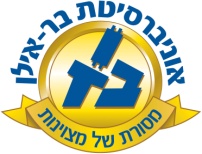 פרופ' דני קפלןסדנת מחקר לתואר שני מס. קורס 27-924-01סוג הקורס: סדנה חובה למסלול מחקרישנת לימודים:   תשפ"ב  2021-22                    סמסטר: ב'                             היקף שעות:  1 ש"סאתר הקורס באינטרנט:  https://lemida.biu.ac.il/course/view.php?id=57087דואל המרצה:  danny@dannykaplan.orgא. מטרות הקורס מטרת הסדנה להקנות כלים לבניית הצעה לעבודת מחקר. הסדנא תסייע לתלמידות בגיבוש נושא למחקר לתזה והטמעת  השלבים של הכנת הצעת המחקר. נלמד קוים מנחים לחשיבה אקדמית והבנה של הגדרת נושאים ושאלות המתאימים למחקר מדעי אמפירי ותיאורטי. הסדנה תתמקד באפיסטמולוגיה של חשיבה מחקרית, בכתיבה אקדמית וביכולת ליצור אינטגרציה בין רעיונות, תיאוריות ומערך מחקר. ב. תוכן הקורס: רציונל ונושאיםהסדנא תתמקד בסוגיות הבאות: הגדרת נושא ושאלת מחקר, דגשים לסקירת הספרות ובנייה של ראשי פרקים, דגשים לתכנון מערך המחקר, דגשים לכתיבת מבוא,  דגשים למציאת מנחה. פעילות השיעורים מבוססת על הכנת 3 תרגילים המשלבים בין פעילות קבוצתית בכתה לעבודה אישית וחופפים למרכיבים שונים של הכנת הצעת המחקר: הגדרת נושא ושאלת מחקר, תכנון רכיבים של ההצעה, הכנת שלד לסקירת ספרות, שיפוט של הצעת מחקר חיצונית.  התרגילים יוצגו בפני הכתה לקבלת משוב מיתר המשתתפים/ות. בנוסף, התלמידים/ות יעברו על מגוון דוגמאות של עבודות מחקר וננתח אותן לפי הסוגיות לעיל. המפגשים מבוססים על השתתפות פעילה של התלמידות. נדון בהתחבטויות סביב גיבוש הרעיונות למחקר ותהליך הכתיבה ונלבן דילמות וסוגיות ייחודיות לכל תלמיד/ה.בנוסף למפגשים הפרונטליים יתקיים מפגש הנחיה אישי.  במידת האפשר יתקיים שיעור הדרכה עם הספרנית סביב חיפוש מתקדם של מאמרים ומילות מפתח במאגרי מידע.מהלך השיעורים (מתווה משוער)מפגש 1 - שיחת היכרות 	      מהו נושא לעבודת מחקר? - פעילות קבוצתית בתרגיל 1 מפגשים 2-3 - נושא לעבודת מחקר - המשך דיון ותרגול תרגיל 1                    מהם רכיבי הצעת המחקר?  - דגשים למסירת תרגיל 2 מפגשים  4-5 - הנחיות אישיות (להגיע עם טיוטה של תרגיל 2)מפגש 6 – הגשה ודיון בתרגיל 1.  דגשים למציאת מנחה מפגש 7-8  –הצגות של תרגיל 2 בכתה לדיון משותףמפגש  9  – מהי סקירת ספרות? -תרגול ודגשים למסירת תרגיל 3  מפגש  10 – דיון בכתיבת מבוא מפגש 11-12  – הצגות של תרגיל 3 בכתה לדיון משותף ג. דרישות קדם:סיום קורסי סמסטר א' בהצלחהד. חובות הקורס:- השתתפות בכל המפגשים הפרונטליים.  אין להחסיר יותר ממפגש פרונטלי אחד ללא אישור- הגשה והצגה של כל התרגילים בשיעורים המיועדים לכך -  התרגילים הם ללא ציון אך תנאי הכרחי לקבלת ציון עובר והגשה של הצעת מחקר לתזהה. מרכיבי הציון הסופי: ציון עוברו.  שם הסדנה באנגלית: MA workshop